МИНИСТЕРСТВО ОБРАЗОВАНИЯ И НАУКИ МУРМАНСКОЙ ОБЛАСТИГОСУДАРСТВЕННОЕ АВТОНОМНОЕ ПРОФЕССИОНАЛЬНОЕ ОБРАЗОВАТЕЛЬНОЕ УЧРЕЖДЕНИЕ МУРМАНСКОЙ ОБЛАСТИ «КАНДАЛАКШСКИЙ ИНДУСТРИАЛЬНЫЙ КОЛЛЕДЖ»(ГАПОУ МО «КИК»)«Гостевание в поморской семье»(рассказ)Выполнил: Горчаков Александр Евгеньевич 17 лет 220 группа, руководитель педагог дополнительного образованияЗелинская Аделя Ивановнаг. Кандалакша2021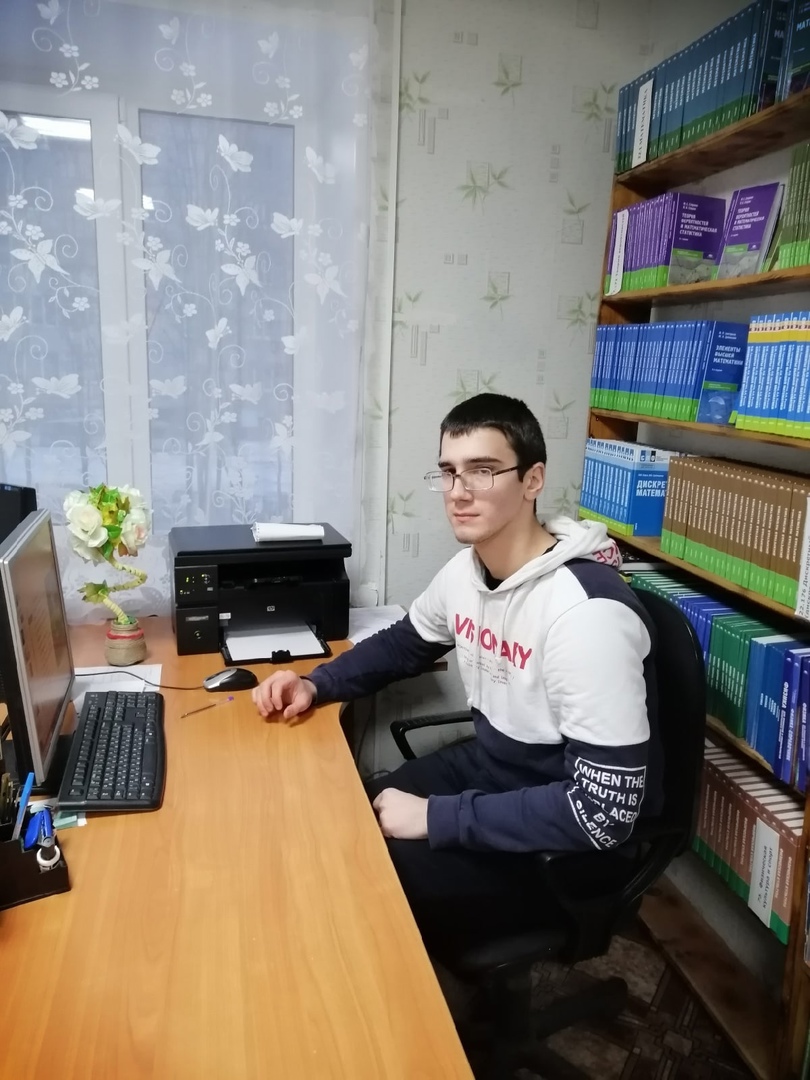 	Вы меня спросите, почему я решил написать рассказ? А я вам отвечу, потому что, родился и вырос в Умбе. Я знаю, что в многих домах, живы традиции новогодних праздников: Рождества и Крещения. Комментарий от регионального оператора конкурса. Дополнительное видео (часть озвученного рассказа) размещено по ссылке: https://clck.ru/aEDRzДорога в УмбуМеня пригласил в гости в поселок Умбу мой друг Александр:- У нас семейный праздник. Познакомишься с моей большой семьей.Я, конечно же, был рад этому предложению, тем более учусь первый год и еще нигде не бывал на Кольском севере, кроме Кандалакши.Наконец деловая активная часть населения набила автобус большими клетчатыми сумками и мы поехали.Александр, рассказывая о себе, искренне признался:- В каждом из нас есть глубокое чувство связи с родиной, её природой и народом, всем тем, что пережито поколениями, что дорого каждому и называется родным домом. Я люблю свой край с его северной речью – языком, на котором «цокая» и «окая» веками говорили, да и сейчас говорят наши старожилы.Всю дорогу Александр «читал мне лекцию» по истории края. Мне было интересно ближе узнать друга, я внимательно слушал не перебивая.- Не смотря на отдалённость от центра России, Поморье не было изолировано. Особенно в XVII-XVIII веках хорошо были налажены связи с центральными областями Московского государства и с Западом. Из Поморья вывозили рыбу, соль, рыбий жир, слюду, изделия домашних народных промыслов. Была распространена грамотность. Обязательно хотя бы один сын должен уметь вести математические расчёты, составлять письменные договоры, прошения в государственные конторы. Грамотность требовалась при исполнении всяких служб. Стремление стать грамотным привело к переписыванию книг и не только религиозного содержания. Были сочинения об устройстве мира, о важных исторических событиях, календари, изречения и даже пословицы. При Кандалакшском, Печенгском, Соловецком монастырях имелись библиотеки. Наш поморский фольклор удостоен внимания многих ученых. Слово, которое сохранило строй древнейшей поры, делает поморье краем наших истоков. В нём философия и история, ум и мудрость поморов. Виктор Леонидович Тимофеев в одном из стихотворении писал:«Речь помора остра, и точна, и груба,И лукава, и знанием богата».К дому, шли деревянными тротуарами с жердочками – перилами. Плотный снег скрипел под ногами. «Бухмарит». Я не знал, что это означает, но догадался. Небо было тяжелым в ожидании осадков. Высокий старый дом сверкал стеклами, и это придавало ему уверенный вид.Знакомство с семьей.Александр подтолкнул меня в квартиру, где жил дедушка. Пока он разбирал рюкзак в прихожей, скромно стоял в просвете между мебелью и ждал приглашения хозяев. Из другой комнаты вышел высокий сухощавый пожилой человек с аккуратно подстриженной бородой.- Заходи! Дома сидишь, дак в людях стоишь? Гость - посланец Божий.Вошёл Александр: «Ты что вместо проданного шкафа устроился? Всё наполнение комнаты – это наследство прежней жизни. Кое - что недавно пришлось продать предпринимателям». Григорий Савельевич продолжил: «Заходи в хоромы, не бойся - ипотечных серебреников не взимаем. Бесплатно советская власть дала. Сейчас среди нас поморов модно говорить: «достаток-пережиток прошлого»». Смеясь, он повел меня похвастать своим достоянием. В его хоромах стояли аккуратно связанные палочки – щепа, в плетенном сундучке лежала под гнетом ровно вырезанная береста, рядом находился нехитрый инструмент. С потолка свисал ряд самодельных птиц. От колебания воздуха они оживились: кивали головками, переваливаясь с боку на бок. Со стен строго глядели иконы.- Я не учился, а просто так получился. Это дело межкотливо, - многозначительно заметил Григорий Савельевич. Я много на веку работы унёс, много поту утер. Пола мокра, так брюхо сыто. Жизнь скоро скажется, а трудно тянется. За художества с ладейками мне с восемнадцати годов имя было с отчеством! Теперь дивлюсь сам на себя – почему это человеку художничать охота?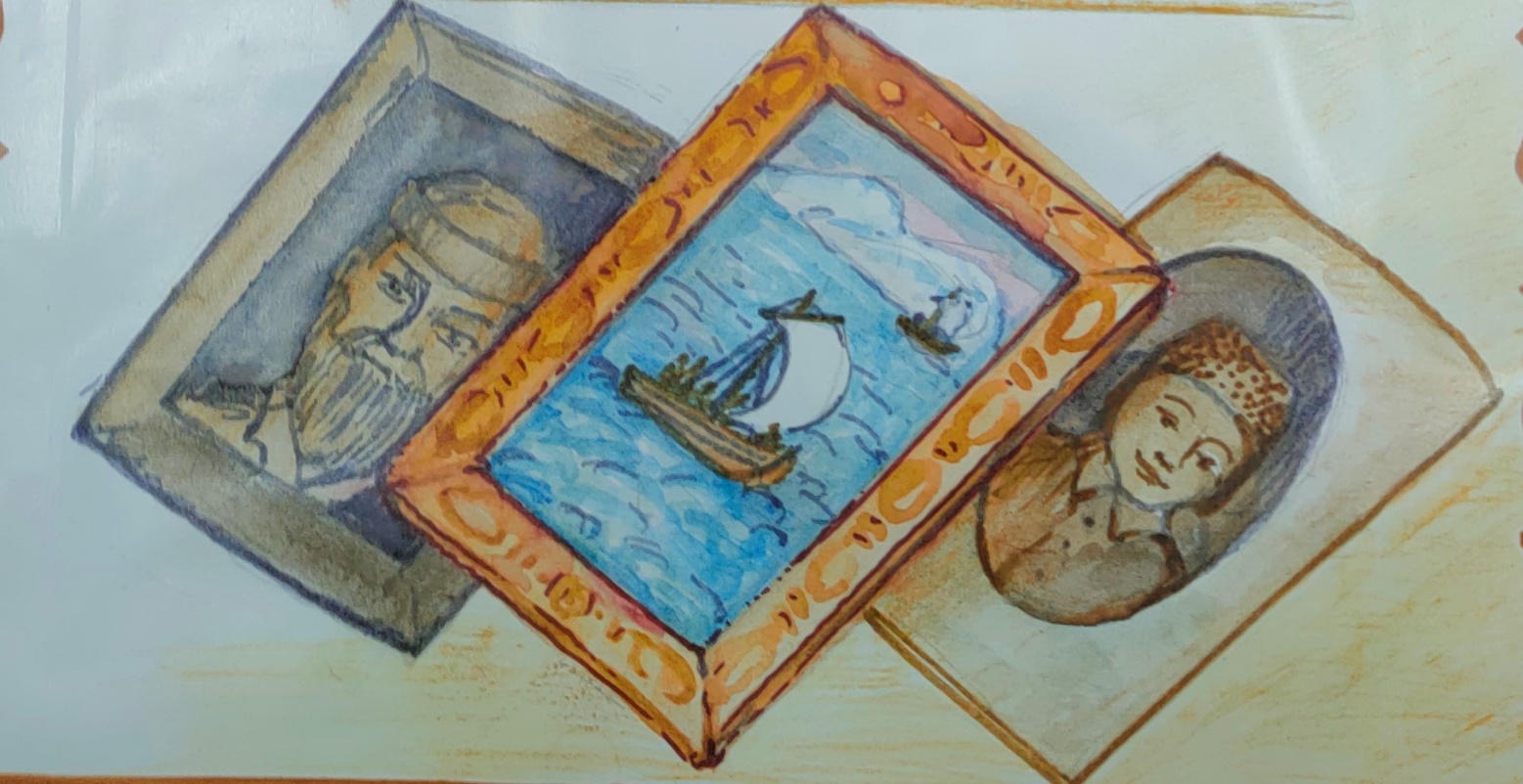 Козули.На кухне бабушка Наталья Ильинична хлопотала над тестом.- Заходите, заходите! Усаживая нас за маленький столик c самоваром, приговаривала: «В гостях воля не своя, званый гость честен, угощайся – не весь головы, не печаль хозяйку. Чем богаты, тем и рады, - наливая, нам кеж с кипятком – с дороги- то спольза будет».Наталья Ильинична вырезала из раскатанного теста круглые катыши, валяла их в руках, прихлопывая и пришлепывая, – выплетала фигурку. Появлялся несколько неуклюжий торс, вырастало брюшко, появлялись рожки. Действия выполнялись под складные приговорки, потешные комментарии.- Вот мы тебе ножки изладим, рожки, глазки наметим – пущай глядят. Прежде все более мужики козули лепили, а нонце мало кто может. На-ка испробуй.Я и в мыслях не держал увидеть нечто подобное и вдруг в современном поселке Умба хорошо помнят этот обычай: к ночи Рождества Христова выпекать для общих трапез съедобные фигурки – козули. Через какое-то время посреди стола красовались два огромных противня хлебных фигурок. Целое стадо фантастических, симпатичных оленей из «аржаной» грубой муки. Эдакие коричневые и золотистые статуи. И я, помогая, почувствовал себя творцом. Вдруг в квартиру ввалились раскрасневшиеся от мороза молоденькие девушки, в налипшем по пояс снегу, тараторя: «Бабуля, Ваши козули нам в гадании не помощь. Мы пока на тротуарах снег поскребем, а вы подготовьте нам тестушко», -и убежали. - Знала я, что прибегут. Гадают они на козулях.Девчонки бойко, не очень-то стараясь, налепили противень оленей: венчальных козлов и барашек, коровок, лосей, оленей однорогих, сову, гнездо, тюленя и других не очень-то понятных мне символов.Где-то между соснами стрекотали сороки, колючий ветер вонзался в снег на крышах, сбрасывая и гоняя его по улице молочно-белыми кольцами. В окнах домов засверкали гирлянды, разбрасывая вокруг праздничные огоньки по снежному насту. Приближалась ночь большого православного праздника.Праздничный стол.Стол по традиции накрывали на 12 блюд. Девочки выставляли их, доставая ото всюду: из холодильника, из сумок приезжих родственников, из шкафчика холодного коридора.Меня поразили пироги. По-видимому, мои глаза очень округлились. Наталья Ильинична усмехнулась, говоря: «Хлебушко - наш батюшко, водица-матушка. Хлебное у нас в почете. Вот коврига, хлеб ячменный заварной, с противней с пылу-жару – сканцы, ароматом пыхают калачи, калачики пресные – для ребятишек забава. Праздничный рыбник, с целиковой щукой, по углам выставил голову и хвост. Калитки с рахлицей. В центре этого мучного изобилия главенствует пшеничный колоб с топлённым молоком – он обрядово праздничное блюдо. В глиняных горшочках любимая всеми пареница». – Картофель в мундирах едим всегда, - вмешался в разговор Михаил, доставая из-за форточки окна пакет с рыбой. «Трешшочка всегда хороша», – говаривает наш отец. На блюде появилась серебристая вяленая треска. «Палтус гостит не часто», – нарезая узкими длинными полосками Михаил, выкладывал на блюдо вокруг сёмги – для гостевания.Молодая женщина Евдокия поставила на стол «окушки для ушки», обвернув горячую супницу с ухой, красивой, льняной, вышитой салфеткой.Третьим кругом выставлялись напитки из клюквы и брусники. Ягода морошка «нынче урожайна», красовалась сырой, в большой деревянной миске. Веселящие напитки – пиво солодовое и брага последними доставались из холодильника. Налитые в бутылки из-под лимонада, с красиво украшенными яркими бумажными закрутками.Все это издавало аромат до головокружения и выглядело более чем аппетитно на белой скатерти ручного вязания.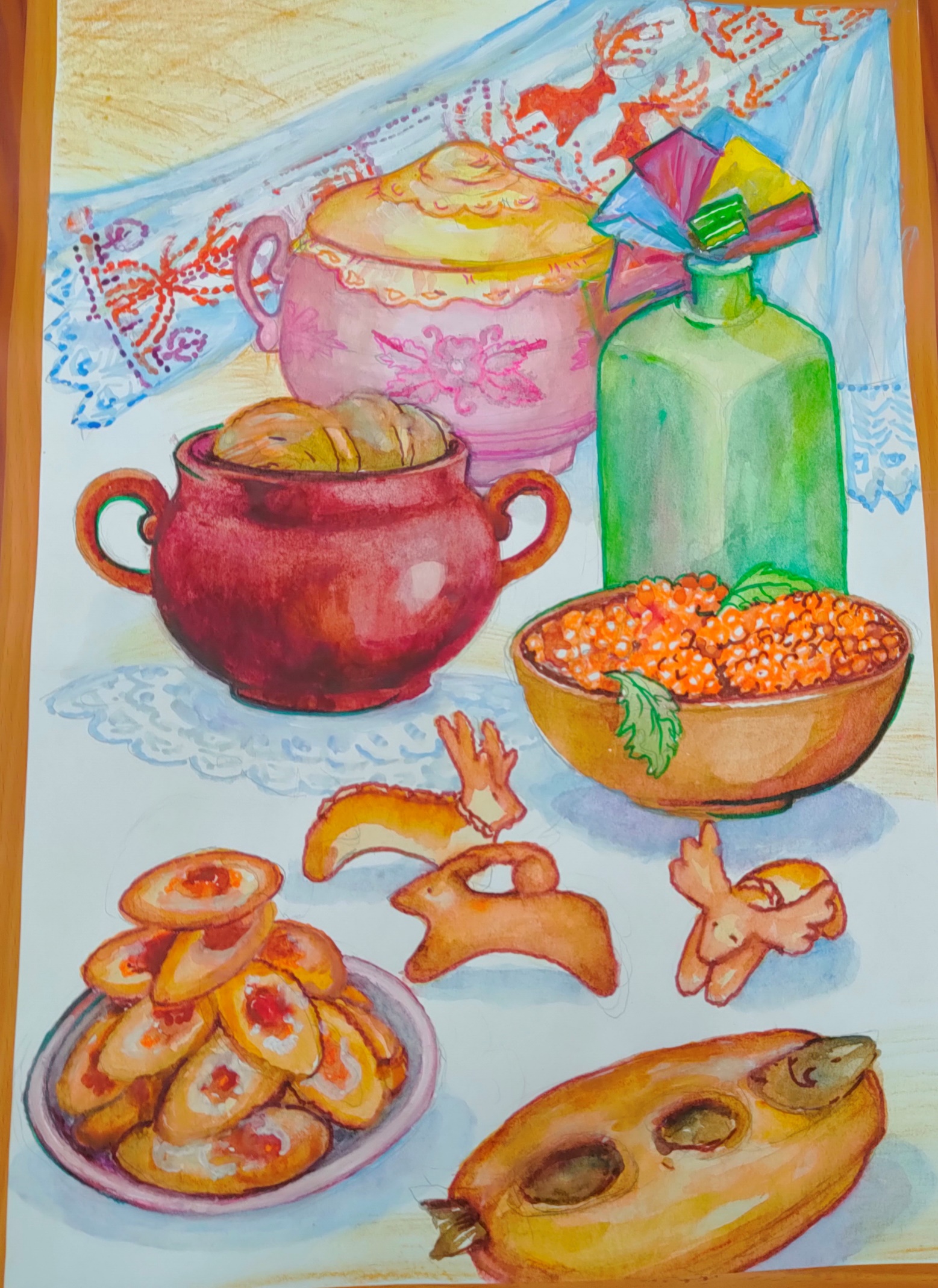 Приход гостей.Наталья Ильинична приказала «пхать в избе». Когда подмели и протерли полы все заторопились за длинный праздничный стол. В дверь постучали. На пороге появилась соседка с блюдом. За ней стоял муж с селедочницей.- Не мало ли вас, не надо ли нас?- Здравствуйте! Здравствуйте, проходите да хвастайте!- Самовар на столе?- Гость за стол, дак не кость же на стол!- Гостей так цела волостей. Жди гостя дальнего не забудь соседа порядовного.- Где тесно, тут и место.Григорий Савельевич привстал, говоря:- Маланья-то еще потолстела, в дверь не пройдет. Вот уж бабочку вдоль да поперек бог не поберег.- Не еда дорога, а честь дорога. Соседи ставят на стол оливье с большим белым цветком из картофеля по середине и селедку, украшенную кольцами из лука. Маланья, обращаясь к Григорью Савельевичу:- Угощайтесь, для вас старалась, на язык прыткий, да в ногах жидкий.- Дева, гляди полуглазком, говори полуротком!Михаил встал, перепалка соседей прекратилась. Обратился к отцу и матери с поздравлениями, и все сидящие за столом тоже встали, подняв бокалы. - За старо, да за ново вперед за два года. На что и клад, коли в семье лад!Наталья Ильинична: «Хоть в лесной избушке жить, да за любимым быть, один дорог - не надо сорок». Прильнула к мужу и потихоньку отняла у него стопку с брагой, подала чашку с солодом.Григорий Савельевич: «Добру жену взять – дак горя не знать. Как муж водит так жена ходит».Сыновья и родственники подносили свои подарки в честь пятидесятилетия совместной жизни родителей, называя их строго на Вы.Соседка Маланья бойко запела:- Ой да, кого мы сегодня величаем,Ой да, кого мы сегодня величаем,Ой да помора ГригорияС Наталею дорогою.Крупен жемчуг со яхонтом - хорош жених с невестою.Женщины, как по команде, вышли из-за стола, встали в шеренгу по три. К ним присоединились мужчины в третий ряд. Первые шли по определенному орнаменту, за ними стройно остальные. Только рыжеволосый, курносый четырехлетний Василек, мешая, подныривал то к одним, то к другим.Наталья Ильинична поманила его к себе, усаживая на колени: «Детей много - базар, детей нету – могила».Поочередно, по три человека, женщины запели:- Как у месяца крутые рога, так у Григория кудрява голова.- Да уж не сами кудри завиваются, завила душа Натальюшка.- Завивала, приговаривала, ясно - сокола заманивала.- Так уж слышите Савельевич, уж не Вам ли песни поем.- Уж не мы ли Вам честь воздаем.Мужчины притоптывали, подпевая женщинам.Григорий Савельевич выводит жену на середину комнаты:- Жена не опорок, с ноги не сбросишь. Прощай покой, пришла любовь.Четырехлетний Василек долго терпел, наконец уцепился за бабушку: «Спать хочу. Колыбельную хочу». Наталья Савельевна увела детей в приготовленную спальню.Запели сыновья, сидя за столом :- Наважичка-Матушка,Дерни-подерниНа нашу губерню!У меня удочка золотая,Наживочка медовая.- Пошла леска свистат,Пошла палтаса искать.Палтаса за глазка,За свежие мыскаКлёв на удуТреска по пуду.Матери, отцу на ушкуДетям на потешку.За праздничным весельем время убежало быстро. В окне посветлело, стало видно тонкие узорчатые веточки и стайку снегирей, бочком косящихся на разгулявшихся людей.Соседка Маланья увела к себе женщин, а мы с Михаилом пошли по протоптанным в снегу тропинкам в его дом, что у нового железного моста. Грустные размышления Михаила.Светало. Дома и огромные каменные валуны стояли, нахлобучив белые снежные шапки, сопя дымком из труб, словно говоря: «Мы еще ого-го!» и я крикнул: «О-го-го!» Эхо отскакивая от льда, проскользнуло между домами, возвращаясь к нам, в наши разгоряченные тела, даря нам радостную свежесть жизни.В большой комнате дома убранство было нарочито деревенским. Домотканый половик от порога до «красного угла», в котором висела старинная поморская икона Николая Угодника, лоскутный коврик и покрывала, большие пестрые подушки, открытая полка, на которой стояли туески, кибас, бурак, верзень, плетенные кошели, глиняные старинные тарелки. Печь, “прищурившись несколькими глазками,» встречала вошедших. Я с любопытством посмотрел на Михаила. Он, перекрестясь на икону, коротко сказал: «Туристы бывают». Мы улеглись, разложив диван в комнате дочерей Михаила.С Михаилом мы долго говорили о сегодняшнем дне поморов. В основном размышлял Михаил: -Тяжеловато бывает. Братья волю взяли – уехали. Мы с женой родителей харчуем. Есть-пополам и нет-пополам. Они вон Александра учат на компьютерщика. Поморское сословие потихоньку тает. У меня ещё две девчонки скоро школу заканчивают. Нет ни одной доходной отрасли хозяйства. Коз держим, ягодой промышляем, жена китайскими тряпками приторговывает. Руки рабочие есть, работы на всех не хватает, а еще в 1990 г. развалился колхоз в Оленице. Людей оставили на произвол судьбы. Все переселились в Умбу, своих-то девать некуда. Ну и идем мы к так называемым предпринимателям. Мы у них кто? – «Подсоседники –бобыли». Среди многочисленных, прежде рыболовецких колхозов реально сохранились совсем не многие. Люди, которые веками промышляли рыбу для своих нужд, вынуждены по большим московским ценам покупать лицензии. А назовись мы «малым народом» государство не кинуло бы нас. А сейчас мы – поморы- кто?  сфера обслуживания, заложники истории, музейная редкость. Без моря – нет помора! Закончил свой печальный монолог Михаил.Александр из соседней комнаты, лежа на кровати между яркими наволочками проворчал: «Сам плох – дак не поможет Бог. Не печалься – печаль как моль душу грызёт».Утром, пока Михаил протапливал печь в хлеву для обогрева коз и куриц, я поинтересовался у Александра: «А и вправду, будь твоя воля, чтобы ты сделал для поморов?» Александр резко спросил: «Ты видел в магазинах ценники на рыбу и рыбные консервы, которые стоят годами до уценки? Ты видел откуда они? Эти большие концерны – урбанизация. Я бы вернул как было до перестройки. Сколько колхозов загублено? Тони – развалились, промысловые деревни вымерли, а людям куда деваться? У помора море в сердце. Брали бы рыбу для своих нужд, для района, за зарплату – планово. А так, сколько накруток идёт на один хвост?! Для деревни конкуренция – погибель. Всем жителям приходится быть браконьерами, кому в большей, кому в меньшей мере. Даже шитье лодок – сейчас дело крайне редкое. Возьми моего деда, он в художестве лодочном был лучшим мастером, а сколько таких поморов остались без дела. Жаль. «Море – наша нива, море – не горе, радость людям» – говорят поморы.- А, если я приеду сюда и буду сидеть с удочкой у моря, так я тоже буду помор? Александр рассмеялся: «Ты будешь городской любитель рыболов. Помор – это образ жизни, человеческая многовековая закваска, если сказать кратко».	Мы выпили по чашке свежего козьего молока. Остальное Михаил поставил в короб на улице: «Жена знает, что делать далее».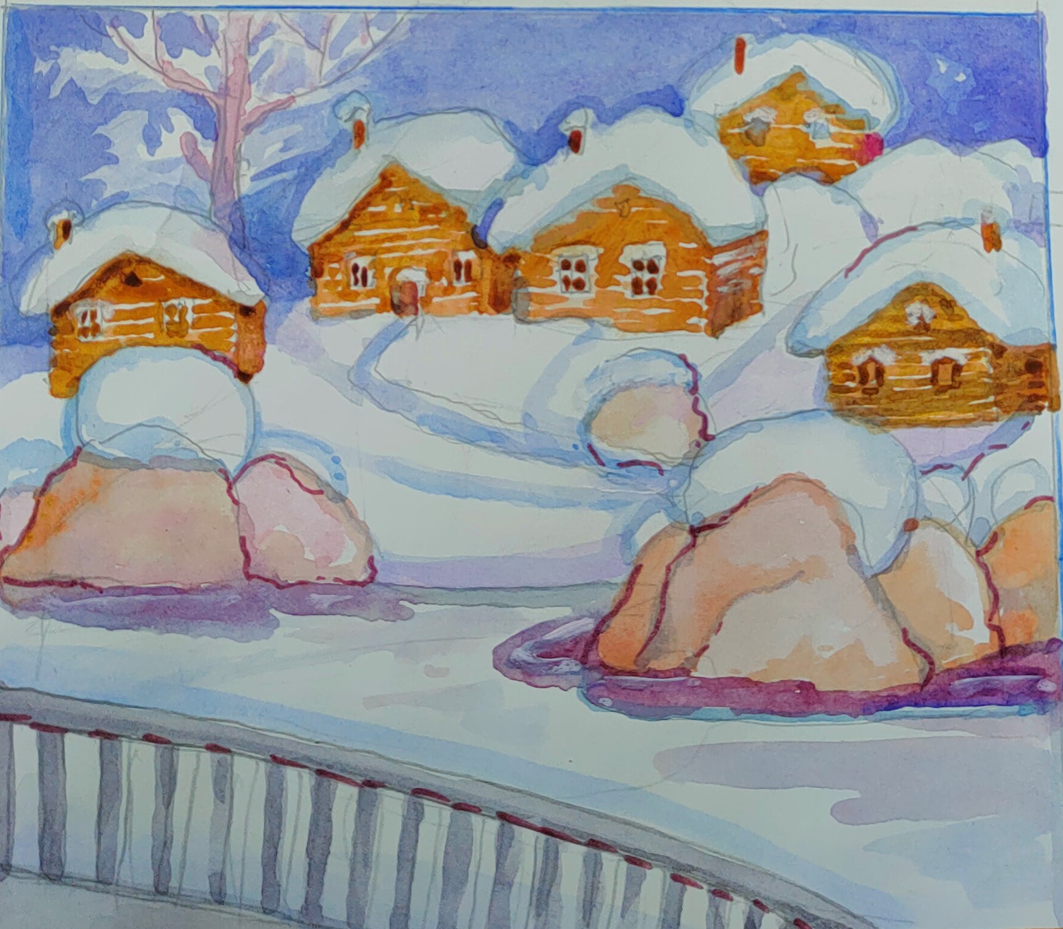 Гадание.Вечерело. Наталья Ильинична с ребятами еще не вернулась. Пошли к Церкви Вознесения Христова. Место святое, древнее, намоленное. Сюда люди шли со своими радостями, горестями и надеждой. Вокруг церкви собралось много людей и детей. Кто-то продавал рождественские сувениры и подарки, бабушки обменивались угощениями, подчевали ребятню козулями. Шёл тихий «лабчастый» снег. Умиротворяющая тишина вносила в душу спокойствие и просветление.Евдокия и Серафима «хлопотали на стол». Пыхтел блестящий пузатый самовар. Украшали праздничные угощения - козули. Вошла соседка Маланья. И, конечно же, началась перепалка с Григорьем Савельевичом: «Жиру кусочек да лени мешочек». Она отвечает: «Но ты скропкой, на работу боком, а с работы скоком». Савельевич отвечает: «Не было бы ленца - не накопила бы тельца». Евдокия разливая кеш под кипяток: «Спорить – вольны, браниться грех. Вовремя поспели, самовар полон и горяч». С прогулки вбежал Василек. Не отряхивая снег завопил: «Спать и сказку».Из комнаты, где укладывали Василька, доносилась песенка Евдокии:Баю-бай! Баю-байРыбка семга, приплывайВасилька поджидай,Василек подрастетС татой на море пойдет,Станет рыбку он ловить,Станет маму он кормить.Я качаю, зыбаю,Отец пошел за рыбою,Мать пошла уху варить,Дедка в лес дрова рубить,Я должна белье стирать,А Ванюшке надоть спать,Баю-бай! Баю-бай!Поскорее засыпай!Пришло время гадания. Для этого на маленьком столике выложили приготовленные козули – символы. Накрыли полотенцем. Для таинственности женщины говорили шёпотом. Зажгли свечи в четырех углах. Погасили свет. Наталья Ильинична тоже шёпотом сказала о том, что гадание противно церкви, но все решили, что после Рождества до Крещения на землю сходят духи, которые дадут ответы на их вопросы. А грех смоют на Крещение в крестообразной проруби. Вот такая своеобразная игра фантазий на тему будущего своего и семьи.Мужчинам это было неинтересно. Они уселись в «хоромах» Григория Савельевича вспоминая разные потешные истории, произошедшие с ними в детстве и в жизни. Григорий Савельевич хохоча рассказал, как он однажды хотел побахвалиться перед «своей собратией», а главное перед сильно образованным приехавшим «чином».-Когда я был в Марселе, – только начал я хвастать-Я тоже был в Марселе, – сказал приехавший «большой чин».-А, были! Дак вы и сказывайте! – отрезал я. себя не сконфузил.Все смеялись, хваля отца за находчивость.Колядовщики. Во дворе, под окнами дома, послышалось пение. Громче и громче. Наконец в дверь постучали. Наталья Ильинична пустила группу подростков в квартиру, другая половина группы ребят вошла к соседке Маланье. Кланяясь, запели: «Хозяин со хозяюшкой, подайте шанежку»Да калачь, да козулькуОпять, кланяясь, продолжили: «С рождеством Христовым!»Вперед вышли шелюханны, наряженные в страшные маски. Насыпая снег на пол, приплясывали:- Открывайте двери - в гости нас хотели.Открывайте сундучки, доставайте пятачкиНе дадите денег - мы утащим веник,Не дадите пышку – в лоб вам шишку.Их поведение носило характер легкого озорства: задорно хохотали, прыгали, разбрасывали конфетти. Григорий Савельевич вместе с ними притопывал и похлопывал в ладоши: «Голова седая, да душа молодая. Молодо-зелено, погулять велено. Не спрашивай у старого, а спроси у малого».Конечно же, ряженных одарили щедро. В их большую, сделанную из мешковины сумку насыпали заранее приготовленные пакетики, завязанные пестрыми веревочками дары: козули-бычки и тетерки, шанежки и сладкие калачики. Михаил достал горсть монеток: «Все клади! Не считай, сегодня мелочь не считают – к слезам!» – командовали дочери. Было празднично добродушно, радостно. Григорий Савельевич завершил этот акт словами: «Остарешь – так ошалешь. Прошло коровье здоровье, спинка болит, а заменки нет».Еще долго сидели «чаевничали», вели общие беседы. На завтра Григорий Савельевич подготовил «секретный подарок» для того, кто больше будет сказок сказывать. Особенно эта затея понравилась Васильку: «Бабушка, Вы больше всех умеете. Наш короб». Тянет его к себе. А Григорий Савельевич отобрал короб: «Дарки дарят – так отдарков хотят. Завтра все сказки баим! Это святы мои присказка, а дело впереди».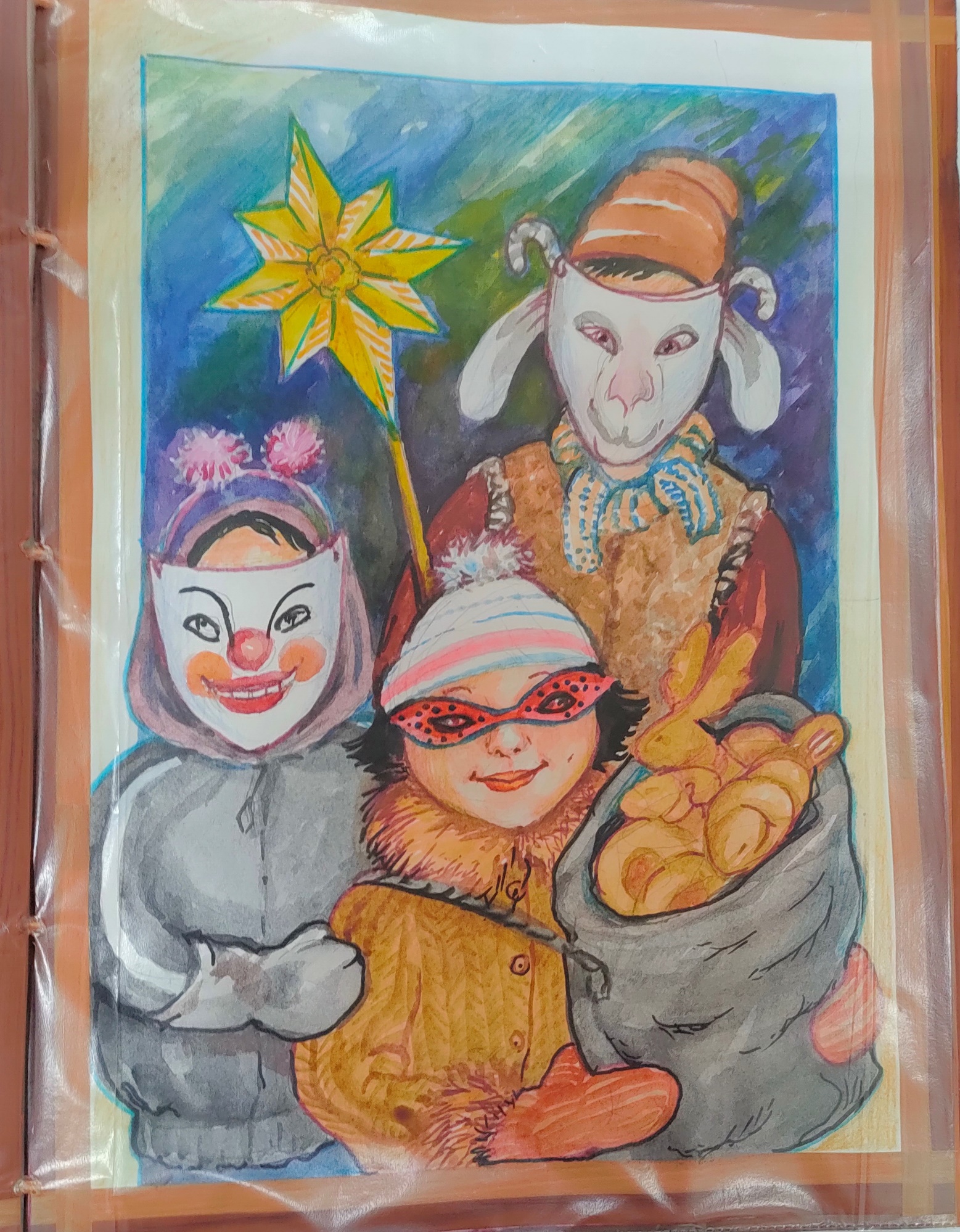 Прощание.Девятого позвонила моя Елизавета. Соскучилась. Для меня собрали рюкзак подарков, Григорий Савельевич подарил мне царь птицу из щепы. Прощаясь сказал: «У нас три дня гость, а далее работник. Мало гость гостит, да много видит».За мной вышли всей гурьбой во двор и запели. Я был растроган. Не зная, что говорить и делать, я поклонился хозяевам, затем всей их семье. Александр стоял рядом и тихо сказал: «Ты что поклоны бьёшь - не в церкви, из поклонов не шьют балахонов». И мы пошли по деревянным тротуарам, а следом за нами тянулось долгое протяжное пение. Голоса мягко разносили слова, и я это запомню на долго – «что в людях живёт, то и нас не минет…»Я поинтересовался: «У вас что, бывают репетиции?» Александр хмыкнул: «Да нет, с детства поём и на ходу сочиняем. Отец видишь какой – начнет говорить, как по дороге поедет, слово скажет – другое готово».Природа как будто специально приготовилась к празднику. Белым пухом осыпала весь мир, сокрыв все былое. Снежинки искрились на кружевных деревьях, зеркально отражая тонкие солнечные лучики, пробивающиеся сквозь бело-розовые облака. «Свежий обедник» вызвался обласкать дома, и «видавшие виды» вековые ели. С прозрачным воздухом вдыхалась радужная радость и счастье жизни.-Ну, как тебе поморье? - спросил Александр.- Я, коренной петербуржец, побывал в сказке большой поморской семьи. У Николая Михайловича Рубцова есть строчки:И всё ж я слышу с перевала,Как веет здесь, чем Русь жила.Я уехал переполненный чем-то значительным, нужным и важным.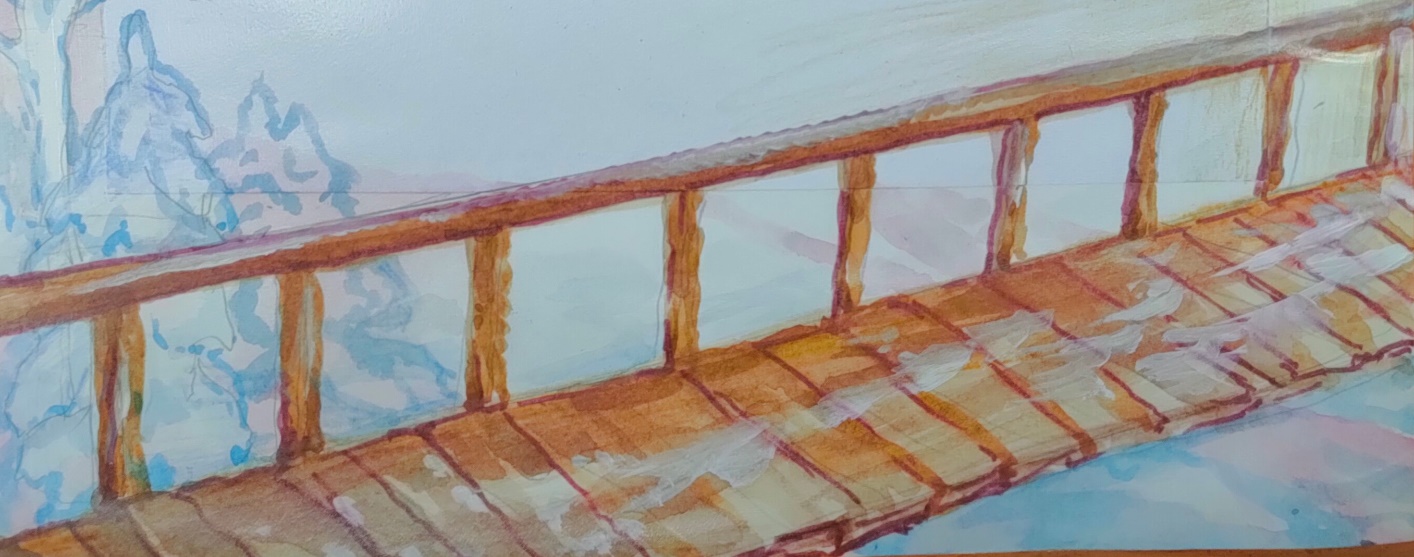 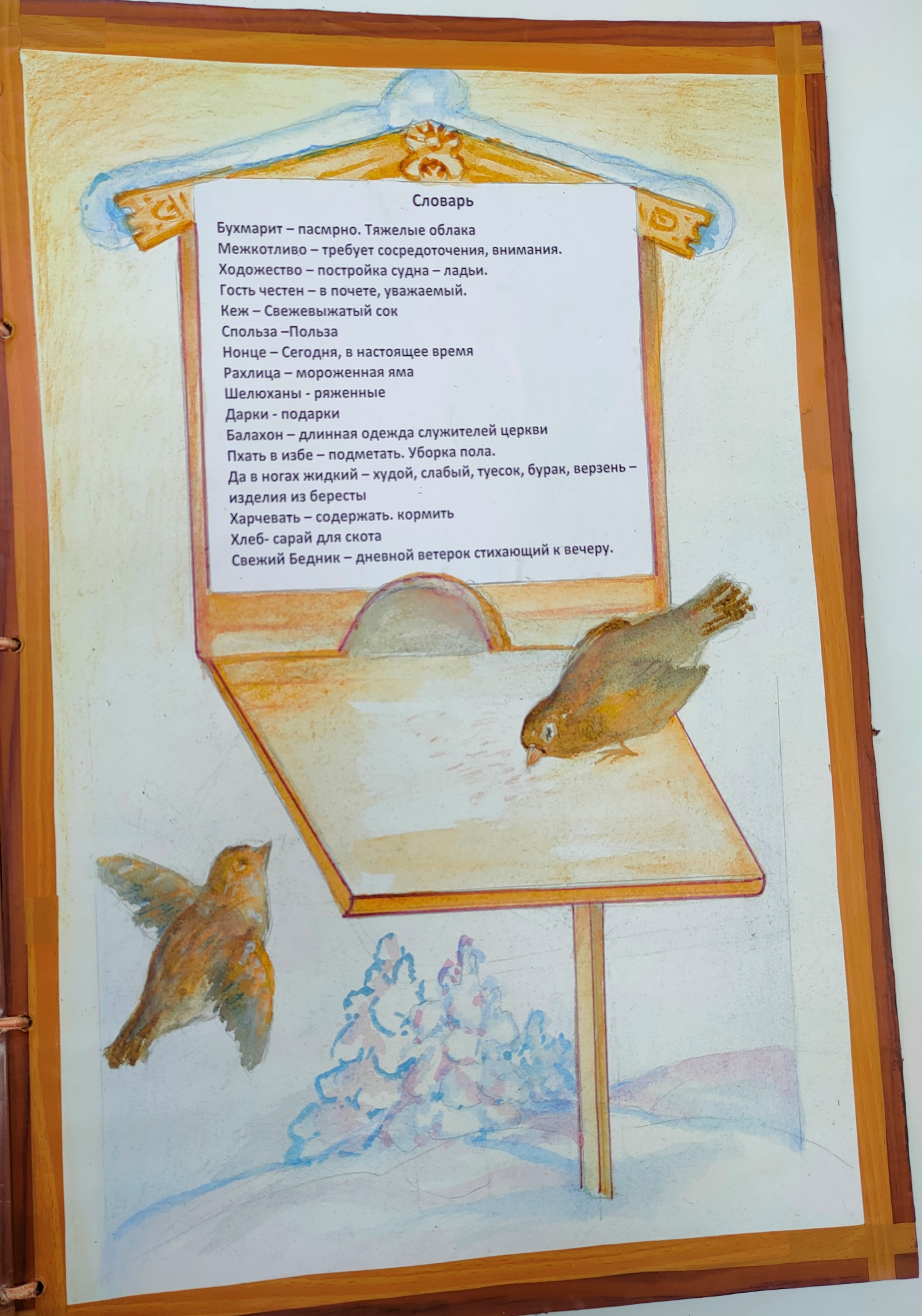 